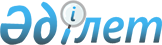 Об утверждении Правил ведения государственного учета вод и их использования, государственного водного кадастра и государственного мониторинга водных объектовПриказ и.о. Министра сельского хозяйства Республики Казахстан от 31 июля 2015 года № 19-1/718. Зарегистрирован в Министерстве юстиции Республики Казахстан 25 сентября 2015 года № 12109.
      В соответствии с подпунктом 11) пункта 1 статьи 37 Водного кодекса Республики Казахстан от 9 июля 2003 года, ПРИКАЗЫВАЮ:
      1. Утвердить прилагаемые Правила ведения государственного учета вод и их использования, государственного водного кадастра и государственного мониторинга водных объектов.
      2. Комитету по водным ресурсам Министерства сельского хозяйства Республики Казахстан в установленном законодательством порядке обеспечить:
      1) государственную регистрацию настоящего приказа в Министерстве юстиции Республики Казахстан; 
      2) в течение десяти календарных дней после государственной регистрации настоящего приказа в Министерстве юстиции Республики Казахстан направление его копии на официальное опубликование 
      в периодические печатные издание и в информационно-правовую систему "Әділет";
      3) размещение настоящего приказа на интернет-ресурсе Министерства сельского хозяйства Республики Казахстан.
      3. Контроль за исполнением настоящего приказа возложить на 
      курирующего вице-министра сельского хозяйства Республики Казахстан.
      4. Настоящий приказ вводится в действие по истечении десяти календарных дней после дня его первого официального опубликования.
      "СОГЛАСОВАН"   
      Министр по инвестициям и развитию   
      Республики Казахстан   
      ___________ А. Исекешев   
      7 августа 2015 года
      "СОГЛАСОВАН"   
      Министр национальной экономики   
      Республики Казахстан   
      ___________ Е. Досаев   
      27 августа 2015 года
      "СОГЛАСОВАН"   
      Министр энергетики   
      Республики Казахстан   
      ___________ В. Школьник   
      17 август 2015 года Правила ведения государственного учета вод и их использования, государственного водного кадастра и государственного мониторинга водных объектов
      Сноска. Правила - в редакции приказа и.о. Министра экологии и природных ресурсов РК от 17.07.2023 № 220 (вводится в действие по истечении десяти календарных дней после дня его первого официального опубликования). Глава 1. Общие положения
      1. Настоящие Правила ведения государственного учета вод и их использования, государственного водного кадастра и государственного мониторинга водных объектов (далее – Правила) разработаны в соответствии с подпунктом 11) пункта 1 статьи 37 Водного кодекса Республики Казахстан и определяют порядок ведения государственного учета вод и их использования, государственного водного кадастра и государственного мониторинга водных объектов.
      2. Государственный водный кадастр (далее – ГВК) представляет собой свод систематизированных официальных данных о состоянии и использовании водных объектов, об их водных ресурсах, о водопользователях. 
      3. Данные государственного учета поверхностных и подземных вод характеризуют состояние поверхностных и подземных водных объектов по качественным и количественным показателям, степень их промышленной и экологической безопасности для жизни и здоровья человека, изученности и использования.
      4. Государственный учет поверхностных и подземных вод представляет собой систематическое определение и фиксацию количественных и качественных показателей водных ресурсов, имеющихся на территории Республики Казахстан. 
      5. Государственный мониторинг водных объектов, являющийся составной частью системы государственного мониторинга окружающей среды и природных ресурсов, представляет собой систему регулярных наблюдений за гидрологическими, гидрогеологическими, гидрогеохимическими, санитарно-химическими, микробиологическими, паразитологическими, радиологическими и токсикологическими показателями их состояния, сбор, обработку и передачу полученной информации, в том числе с использованием данных дистанционного зондирования Земли в целях своевременного выявления негативных процессов, оценки и прогнозирования их развития, выработки рекомендаций по предотвращению вредных последствий и определения степени эффективности осуществляемых водохозяйственных мероприятий. Глава 2. Порядок ведения государственного учета вод и их использования
      6. Ведомство уполномоченного органа в области использования и охраны водного фонда, водоснабжения, водоотведения (далее – Ведомство уполномоченного органа):
      1) координирует работу государственных органов, связанных с ведением государственного учета вод и их использования;
      2) осуществляет ведение учета вод на подведомственных водохозяйственных системах и сооружениях;
      3) осуществляет регистрацию первичных водопользователей.
      Данные о заборе, использовании и водоотведении вод в соответствии с главой 4 настоящих Правил вносятся в раздел об использовании вод издания ГВК "Ресурсы поверхностных и подземных вод, их использование и качество".
      7. Уполномоченный орган по изучению недр в части государственного учета подземных вод, обеспечивает учет прогнозных и эксплуатационных запасов подземных вод на основании материалов гидрогеологического изучения недр.
      Данные об учете прогнозных и эксплуатационных запасов подземных вод в соответствии с главой 4 настоящих Правил вносятся в раздел по подземным водным ресурсам издания ГВК "Ресурсы поверхностных и подземных вод, их использование и качество".
      8. Водопользователи ведут учет использования вод в порядке, утвержденном приказом Министра сельского хозяйства Республики Казахстан от 30 марта 2015 года "Об утверждении Правил первичного учета вод" (зарегистрирован в Реестре государственной регистрации нормативных правовых актов под № 11131).
      9. Уполномоченный орган в области охраны окружающей среды в части гидрологического мониторинга поверхностных вод:
      1) осуществляет государственный гидрологический мониторинг поверхностных вод с использованием государственной наблюдательной сети;
      2) ежегодно подготавливает режимно-справочную информацию (среднемесячные и среднегодовые расходы воды) по результатам гидрологического мониторинга и не позднее 1 июля следующего за отчетным годом передает их в ведомство уполномоченного органа согласно приложению 1 к настоящим Правилам, для выполнения дальнейшего расчета ресурсов речного стока по 8 бассейнам Республики Казахстан.
      Расчетные данные по ресурсам речного стока по водохозяйственным бассейнам, информация о наблюденном и естественном стоке в соответствии с главой 4 настоящих Правил вносятся в раздел по поверхностным водным ресурсам издания ГВК "Ресурсы поверхностных и подземных вод, их использование и качество". Глава 3. Порядок ведения государственного мониторинга водных объектов
      10. Для ведения государственного мониторинга водных объектов:
      1) Уполномоченный орган в сфере гражданской защиты обеспечивает:
      ведение мониторинга паводковой ситуации в Республике Казахстан;
      безвозмездную передачу в ведомство уполномоченного органа и его региональным органам, в национальную гидрометеорологическую службу информацию, указанную в перечне гидрологической информации, представляемой уполномоченным органом в сфере гражданской защиты в ведомство уполномоченного органа и его региональным органам и национальную гидрометеорологическую службу согласно приложению 2 к настоящим Правилам.
      2) Уполномоченный орган в области по изучению недр в рамках государственного мониторинга подземных водных объектов обеспечивает:
      осуществление мониторинга подземных водных объектов на основании Правил осуществления государственного мониторинга недр, утвержденного приказом Министра по инвестициям и развитию Республики Казахстан от 5 мая 2018 года № 312 "Об утверждении Правил осуществления государственного мониторинга недр" (зарегистрирован в Реестре государственной регистрации нормативных правовых актов за № 17056);
      обработку, накопление и их хранение, ежегодное обобщение данных о состоянии подземных водных объектов по гидрогеологическим регионам и бассейнам, территориям областей и в целом по Республике Казахстан.
      3) Уполномоченный орган в области охраны окружающей среды в рамках государственного мониторинга поверхностных водных объектов обеспечивает:
      создание и развитие государственной наблюдательной сети станций и постов на поверхностных водных объектах, а также организацию наблюдений за режимом, количеством и качеством поверхностных вод по физическим, химическим, гидробиологическим показателям;
      организацию сбора, обработки, обобщения, накопления, хранения и распространения информации, ведение банка данных мониторинга поверхностных вод по бассейнам рек, морей, их участкам;
      передачу государственным органам, водопользователям информации об уровне загрязнения водных объектов (кроме подземных вод) и возможности его изменения под влиянием хозяйственной деятельности и гидрометеорологических условий, экстренной информации о резких изменениях уровня загрязнения поверхностных вод;
      безвозмездную передачу ведомству уполномоченного органа и его региональным органам, в центр управления в кризисных ситуациях и территориальным подразделениям уполномоченного органа в сфере гражданской защиты:
      прогностической и гидрологической информации, указанной в Перечне прогностической и гидрологической информации, предоставляемой национальной гидрометеорологической службой в ведомство уполномоченного органа и его региональным органам, в центр управления в кризисных ситуациях и территориальным подразделениям уполномоченного органа в сфере гражданской защиты согласно приложению 3 к настоящим Правилам;
      оперативной гидрологической информации, указанной в Перечне оперативной гидрологической информации, предоставляемой национальной гидрометеорологической службой в ведомство уполномоченного органа и его региональным органам, в центр управления в кризисных ситуациях и территориальным подразделениям уполномоченного органа в сфере гражданской защиты согласно приложению 4 к настоящим Правилам;
      режимно-справочной информации, указанной в Перечне режимно-справочной информации, предоставляемой национальной гидрометеорологической службой в ведомство уполномоченного органа и его региональным органам согласно приложению 1 к настоящим Правилам.
      4) Уполномоченный орган в сфере санитарно-эпидемиологического благополучия населения в рамках санитарно-эпидемиологического мониторинга качества воды открытых водоемов и объектов питьевого водоснабжения обеспечивает:
      осуществление санитарно-эпидемиологического мониторинга за санитарно-химическим, микробиологическим, паразитологическим, радиологическим и токсикологическим состоянием качества воды открытых водоемов 1 и 2 категории и питьевого водоснабжения в соответствии с приказом Министра здравоохранения Республики Казахстан от 13 ноября 2020 года № ҚР ДСМ-193/2020 "Об утверждении Правил проведения санитарно-эпидемиологического мониторинга" (зарегистрирован в Реестре государственной регистрации нормативных правовых актов под № 21640); 
      безвозмездную передачу уполномоченному органу и уполномоченному органу в области охраны окружающей среды обобщенных данных санитарно-эпидемиологического мониторинга качества воды открытых водоемов 1 и 2 категории и питьевого водоснабжения.
      5) Уполномоченный орган в области космической деятельности обеспечивает: 
      ведение дистанционного зондирования Земли и безвозмездную передачу ведомству уполномоченного органа и его региональным органам данных дистанционного зондирования Земли.
      6) Водопользователь, обеспечивает:
      мониторинг за ведением работ по изучению водного режима и качества подземных вод, выполняемых на собственной (частной) сети наблюдательных пунктов;
      определение химического состава сбрасываемых вод в собственных лабораториях или лабораториях других предприятий, организаций и учреждений, имеющих государственную аттестацию;
      безвозмездную передачу уполномоченному органу, уполномоченным органам по изучению и использованию недр (по подземным водам), в области охраны окружающей среды и соответствующему территориальному подразделению ведомства уполномоченного органа в сфере санитарно-эпидемиологического благополучия населения экстренную информацию об аварийных сбросах загрязняющих веществ, а также о нарушениях установленного режима забора из водных объектов и сброса в них вод.
      7) Ведомство уполномоченного органа в рамках государственного мониторинга водных объектов обеспечивает:
      координацию работ государственных органов, связанных с ведением государственного мониторинга водных объектов;
      осуществление ведения мониторинга и учета вод на подведомственных водохозяйственных системах и сооружениях;
      безвозмездную передачу в национальную гидрометеорологическую службу, ведомство уполномоченного органа в сфере санитарно-эпидемиологического благополучия населения, территориальным подразделениям уполномоченного органа в сфере гражданской защиты, в центр управления в кризисных ситуациях информации, указанной в Перечне оперативной гидрологической информации, представляемой региональными органами ведомства уполномоченного органа в уполномоченный орган сфере санитарно-эпидемиологического благополучия населения, национальную гидрометеорологическую службу, центр управления в кризисных ситуациях и территориальным подразделениям уполномоченного органа в сфере гражданской защиты согласно приложению 5 к настоящим Правилам;
      ежегодное обобщение данных о состоянии водных объектов и использовании водных ресурсов, ведет обработку, накопление, хранение и распространение информации.
      8) Уполномоченный орган в области лесного хозяйства, охраны, воспроизводства и использования животного мира и особо охраняемых природных территорий обеспечивает:
      осуществление государственный контроль и надзор в области охраны, воспроизводства и использования животного мира на водных объектах;
      ведение государственного учета, кадастра и мониторинга животного мира на водных объектах;
      координацию работ государственных органов, связанных с ведением государственного мониторинга животного мира на водных объектах;
      охрану и воспроизводство объектов животного мира на водных объектах, в том числе редких и находящихся под угрозой исчезновения. Глава 4. Порядок ведения государственного водного кадастра
      11. Ведение ГВК осуществляется согласно пункта 4 статьи 59 Водного Кодекса Республики Казахстан Ведомством уполномоченного органа совместно с уполномоченным органом в области охраны окружающей среды (по поверхностным водам) и уполномоченным органом по изучению недр (по подземным водам).
      Уполномоченный орган в области охраны окружающей среды согласно подпункту 3) пункта 5 статьи 166 Экологического Кодекса Республики Казахстан организует ведение ГВК по разделу 1 "Поверхностные воды", Национальная гидрометеорологическая служба Республики Казахстан ведут ГВК по разделу 1 "Поверхностные воды" и публикуют издания ГВК по разделу "Поверхностные воды", которые входят в состав публикуемой части ГВК.
      Уполномоченный орган по изучению недр в части государственного учета подземных вод осуществляет ведение ГВК по разделу 2 "Подземные воды".
      Ведомство уполномоченного органа в части учета и использования вод осуществляет ведение ГВК по разделу 3 "Использование вод", выполняет обобщение по 3 разделам ГВК и публикует ежегодное издание ГВК "Ресурсы поверхностных и подземных вод, их использование и качество" по форме согласно приложению 6 к настоящим Правилам.
      12. Уполномоченный орган в области охраны окружающей среды (по поверхностным водам) и уполномоченный орган по изучению недр (по подземным водам) предоставляют данные по разделам, относящимся к их компетенции на безвозмездной основе не позднее 1 сентября следующего за отчетным годом.
      13. Не позднее 31 декабря второго года следующего за отчетным годом данные ГВК систематизируются и издаются по бассейнам рек, морей, ледников и озер, водохозяйственным бассейнам и участкам, по областям и Республике Казахстан в целом, а по разделу подземных вод дополнительно – по гидрогеологическим регионам и бассейнам. 
      14. Водный объект, занесенный в ГВК имеет паспорт, в котором указывается регистрационный номер, наименование и комплексная характеристика, содержащая физико-географические, геолого-гидрологические, технические, правовые и экономические показатели по форме согласно приложению 7 к настоящим Правилам.
      15. Подготовка издания ГВК "Ресурсы поверхностных и подземных вод, их использование и качество":
      1) о ресурсах поверхностных вод, их качестве и изменении в естественных условиях и под влиянием хозяйственной деятельности – по водным объектам и их участкам, бассейнам рек, морей, ледников и озер государственного и межгосударственного значения, областям и Республике Казахстан в целом;
      2) о ресурсах и запасах подземных вод, уровнях и водоотборе, гидродинамических показателях и качестве подземных вод, их изменениях в естественных условиях и под влиянием хозяйственной деятельности по участкам и месторождениям подземных вод, водоносным горизонтам, гидрогеологическим регионам и бассейнам, водохозяйственным участкам и бассейнам рек, областям и Республике Казахстан в целом;
      3) об использовании вод – по бассейнам внутренних морей, рек государственного значения, водохозяйственным участкам, территории экономических районов, областям и Республике Казахстан в целом, а также по видам водопользования и отраслям экономики.
      16. Для обеспечения единства системы ведения ГВК (по соответствующим разделам) и координации работ по ведению общего государственного водного кадастра уполномоченным органом создается координационно–экспертный совет, в состав которого на паритетных началах входят представители уполномоченного органа, уполномоченного органа по изучению и использованию недр и уполномоченного органа в области охраны окружающей среды.
      17. Для ведения ГВК осуществляются:
      1) сбор, контроль, обработка, хранение информации, формирование автоматизированных банков данных и реализация информации;
      2) разработка и совершенствование методов, алгоритмов и машинных программ по формированию и ведению банка данных ГВК с использованием опыта других государств;
      3) разработка инструкций, методических указаний по ведению государственного водного кадастра и других нормативно–технических документов;
      4) текущая и перспективная оценка водных ресурсов (использование вод) и их изменения под влиянием хозяйственной деятельности;
      5) обобщение ГВК;
      6) разработка общих принципов и научно–методических основ организационной структуры и порядка ведения государственного водного кадастра и автоматизированной информационной системы;
      7) научно–исследовательские работы по совершенствованию государственного водного кадастра;
      8) межведомственный обмен информацией.
      18. Ведомство уполномоченного органа в рамках ГВК, обеспечивает:
      1) координацию работ государственных органов, связанных с ведением ГВК;
      2) подготовку, обобщение ГВК;
      3) размещение на интернет-ресурсе уполномоченного органа;
      4) размещение ежегодного издания ГВК "Ресурсы поверхностных и подземных вод, их использование и качество" в Единой системе государственных кадастров природных ресурсов Республики Казахстан. Перечень режимно–справочной информации, предоставляемой национальной гидрометеорологической службой в ведомство уполномоченного органа и его региональным органам Перечень гидрологической информации, предоставляемой государственным учреждением "Казселезащита" уполномоченного органа в сфере гражданской защиты в ведомство уполномоченного органа и его региональным органам и национальную гидрометеорологическую службу Перечень прогностической и гидрологической информации, предоставляемой национальной гидрометеорологической службой в ведомство уполномоченного органа и его региональным органам, в центр управления в кризисных ситуациях и территориальным подразделениям уполномоченного органа в сфере гражданской защиты Перечень оперативной гидрологической информации, предоставляемой национальной гидрометеорологической службой в ведомство уполномоченного органа и его региональным органам, центру управления в кризисных ситуациях и территориальным подразделениям уполномоченного органа в сфере гражданской защиты
      Примечание:* – сведения, предоставляемые национальной гидрометеорологической службой сопредельных государств. Перечень оперативной гидрологической информации, представляемой региональными органами ведомства уполномоченного органа в уполномоченный орган в сфере санитарно-эпидемиологического благополучия населения, национальную гидрометеорологическую службу, центр управления в кризисных ситуациях и территориальным подразделениям уполномоченного органа в сфере гражданской защиты
      Примечание:
      1. Ежедневные сведения о водозаборах на реке Сырдарья – в вегетационный период;
      2. Декадные величины водозабора в Арысский канал – в течение года. Государственный водный кадастр Содержание Ресурсы речного стока по водохозяйственным бассейнам, кубических километров в год
      Примечание: % - процент. Каталог ледников
      Продолжение таблицы
      Примечание: данные представляется уполномоченным органом в сфере образования, науки. Распределение запасов месторождений подземных вод, утвержденных в государственных, межрегиональных и территориальных комиссиях по запасам полезных ископаемых для питьевых и технических вод, по водохозяйственным бассейнам Республики Казахстан
      Примечание: данные представляются уполномоченным органом по изучению недр. Распределение запасов месторождений подземных, утвержденных в государственных, межрегиональных и территориальных комиссиях по запасам полезных ископаемых для питьевых и технических вод, по административным областям Республики Казахстан
      Примечание: таблица представляется уполномоченным органом по изучению недр. Распределение запасов месторождений минеральных подземных вод, утвержденных в государственных, межрегиональных и территориальных комиссиях по запасам полезных ископаемых по водохозяйственным бассейнам Республики Казахстан 
      Примечание: таблица представляется уполномоченным органом по изучению недр. Распределение запасов месторождений и проявлений минеральных подземных вод, утвержденных в государственных, межрегиональных и территориальных комиссиях по запасам полезных ископаемых по административным областям Республики Казахстан 
      Примечание: таблица представляется уполномоченным органом по изучению недр. Водные ресурсы рек по основным речным бассейнам и их участкам, метры кубические в секунду
      Примечание: % - процент. Забор и использование водных ресурсов по водохозяйственным бассейнам, кубических километров
      Примечание: таблица представляется уполномоченным органом в области использования и охраны водного фонда, водоснабжения, водоотведения. Забор и использование водных ресурсов по административным областям, километры кубические в год
      Примечание: таблица представляется уполномоченным органом в области использования и охраны водного фонда, водоснабжения, водоотведения. Основные показатели забора, использования и сброса воды по Республике Казахстан, километры кубические в год
      Продолжение таблицы
      Примечание: таблица представляется уполномоченным органом в области использования и охраны водного фонда, водоснабжения, водоотведения. Объемы воды, забранной на регулярное орошение по областям, километры кубические в год
      Примечание: таблица представляется уполномоченным органом в области использования и охраны водного фонда, водоснабжения, водоотведения. Площади и объемы воды, использованной на лиманное орошение, обводнение пастбищ, залив сенокосов по областям, километры кубические в год
      Примечание: таблица представляется уполномоченным органом в области использования и охраны водного фонда, водоснабжения, водоотведения. Сбросы сточных, шахтно-рудничных и коллекторно-дренажных вод, километры кубические в год
      Примечание: таблица представляется уполномоченным органом в области использования и охраны водного фонда, водоснабжения, водоотведения. Запасы и уровни воды морей и крупных озер 
      Примечание:
      данные по Каспийскому морю и озерам представляется уполномоченным органом в области охраны окружающей среды;
      данные по Северному Аральскому морю и водохранилищам представляется уполномоченным органом в области использования и охраны водного фонда, водоснабжения, водоотведения. Использование воды в крупных водохранилищах, кубических километров
      Примечание: таблица представляется уполномоченным органом в области использования и охраны водного фонда, водоснабжения, водоотведения. Перечень водных объектов Республики Казахстан, на которых проводятся наблюдения качества поверхностных вод Класс качества поверхностных вод по системе "Единая система классификации качества воды в водных объектах"
      Примечание:
      *- 1 класс вода "наилучшего качества"
      ** - 5 класс вода "наихудшего качества"
      *** - вещества для данного класса не нормируется Информация о загрязняющих веществах донных отложений  Паспорт поверхностного водного объекта
№ ______
Водный объект: _______________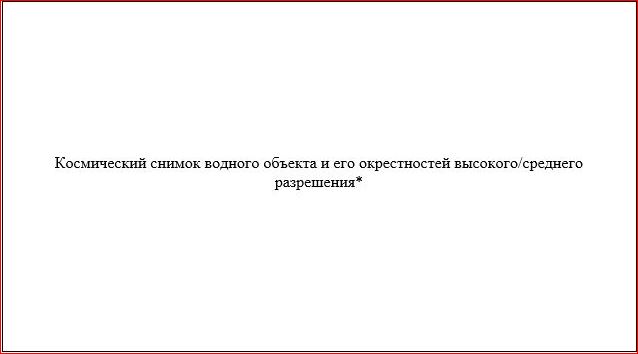 
      Примечание: * - в случае наличия площадного объекта, требующего детализации (небольшие озера, водохранилища) тогда требуется космические снимки высокого разрешения, если линейные объекты (реки, каналы), особенно крупные, с большой протяженностью необходимы космические снимки среднего разрешения.
      Дата составления паспорта: " _ " ____ 20___год Список согласующих сторон.
      1. Общие сведения по водному объекту
      2. Вид и полное наименование водного объекта:
      3. Сведения по водному объекту
      4. Место расположения водного объекта:
      А. В водохозяйственном делении Республики Казахстан
      Б. В административном делении Республики Казахстан
      В. Географические координаты водного объекта
      Для водотоков: координаты истока и устья
      Для водоемов: координаты центральной части водоема (в точке пересечения наибольшей длины и ширины озера, пруда, координаты подпорного сооружения водохранилища в районе водосбросного сооружения)
      Г. Карта-схема местоположения водного объекта в водохозяйственном бассейне
      Д. Карта водного объекта
      Е. Космический снимок водного объекта
      5. Хозяйственная характеристика водного объекта
      5.1. Функциональное назначение водного объекта:
      5.2. Виды водопользования водного объекта согласно пункта 3 статьи 11 Водного Кодекса Республики Казахстан (далее – Кодекс) (водные объекты общего пользования, совместного пользования, обособленного пользования, особо охраняемых природных территорий, особого государственного значения): ____________________
      Организация (и) водопользователи (при наличии)
      Примечание: * цель использования согласно пункта 1 статьи 66 Кодекса, для удовлетворения питьевых и хозяйственных нужд населения, потребностей в воде сельского хозяйства, промышленности, энергетики, рыбоводства и транспорта, а также для сброса промышленных, хозяйственно-бытовых, дренажных и других сточных вод с применением сооружений и технических устройств
      6. Основные гидрологические характеристики водного объекта
      6.1. Основные гидрографические и морфометрические характеристики
      6.2. Положение в гидрографической сети
      6.3. Характер питания (для водоемов)
      6.4. Наличие проточности (для водоемов)
      6.5. Характер взаимодействия с коллекторно-дренажной речной сетью
      6.6. Пункты наблюдений
      7. Краткая характеристика гидротехнических сооружений (при наличии).
      *Постоянные гидротехнические сооружения: плотины; устои и подпорные стены, дамбы обвалования; берегоукрепительные сооружения; водосбросы, водоспуски и водовыпуски; каналы; туннели; трубопроводы; напорные бассейны, отстойники; судоходные сооружения; рыбопропускные сооружения, гидротехнические сооружения тепловых электростанций, гидротехнические сооружения входящие в состав комплексов инженерной защиты населенных пунктов и предприятий; гидротехнические сооружения инженерной защиты сельхозугодий, территорий санитарно-защитного назначения, коммунально-складских предприятий, памятников культуры и природы; гидротехнические сооружения морских нефтегазопромыслов; гидротехнические сооружения средств навигационного оборудования; дамбы, ограждающие золошлакоотвалы и хранилища жидких отходов промышленных и сельскохозяйственных организаций. 
      Второстепенные гидротехнические сооружения: ледозащитные сооружения; разделительные стенки; отдельно стоящие служебно-вспомогательные причалы; устои и подпорные стены, не входящие в состав напорного фронта; берегоукрепительные сооружения портов; рыбозащитные сооружения; сооружения лесосплава. 
      8. Состояние береговых сооружений и водоохранной зоны
      8.1. Водоохранная зона и полоса
      А. Наличие проекта установления водоохранных зон и полос (название проекта, год выполнения, проектная организация)___________________
      Б. Решение местного исполнительного органа об утверждении размеров границ водоохранных зон и полос (номер документа, дата) _____________
      8.2. Характеристика береговых сооружений
      8.3. Характеристика береговой территории
      9. Донные отложения
      10. Биологическая характеристика       1) характер водной и прибрежной растительности _______________       Кормовая база (олиготрофные, эвтрофные) _____________________       2) степень зарастания надводной растительностью (сильно, средне, слабо) __________       3) степень зарастания подводной растительностью (сильно, средне, слабо) __________       4) степень развития фитопланктона (цветение воды) (сильно, средне, слабо) ________       5) видовой состав фауны водоема:       ихтиофауны _____________________________________       6) основные промысловые виды рыб ________________       7) другие объекты промысла _______________________       8) состав орнитофауны ____________________________       Рыбопродуктивность водоема       Количество тоней, плавов, станов, других постоянных мест использования рыбных ресурсов водоема (участка)       Загрязнение водоема (участка)       Основные промысловые показатели (при наличии):
      Примечание: Основные промысловые показатели приводятся, за период не менее трех лет
      11. Дополнительные сведения (при наличии)
      12. Заключение о состоянии водного объекта и о техническом состоянии гидротехнических сооружений
      13. Изменения паспортных данных
      14. Аварийные ситуации
      15. Мероприятия по охране водного объекта Положение о Координационно–экспертном совете по вопросам обеспечения единства системы ведения государственного водного кадастра
      1. Координационно–экспертный совет по вопросам обеспечения единства системы ведения государственного водного кадастра (далее – Координационно–экспертный совет) является постоянно действующим консультативно-совещательным органом при уполномоченном органе в области использования и охраны водного фонда, водоснабжения, водоотведения. 
      2. Основной задачей Координационно–экспертного совета является обеспечение единства системы ведения государственного водного кадастра (по соответствующим разделам) и координация работ по ведению общего государственного водного кадастра.
      3. В соответствии с основными задачами Координационно–экспертный совет осуществляет следующие функции:
      1) рассматривает и принимает решения по наиболее важным вопросам обеспечения ведения государственного водного кадастра;
      2) рассматривает и согласовывает проект издания государственного водного кадастра "Ресурсы поверхностных и подземных вод, их использование и качество";
      3) вносит предложения по совершенствованию нормативно-правовых актов по вопросам ведения государственного водного кадастра.
      4. Координационно–экспертный совет возглавляет заместитель руководителя уполномоченного органа в области использования и охраны водного фонда, водоснабжения, водоотведения (далее - руководитель). 
      Руководитель осуществляет общее руководство деятельностью Координационно–экспертного совета, планирует еҰ работу и определяет мероприятия, направленные на повышение качества и эффективности принимаемых решений. 
      5. В состав Координационно–экспертного совета на паритетных началах входят представители уполномоченного органа в области использования и охраны водного фонда, водоснабжения, водоотведения, уполномоченного органа по изучению и использованию недр и уполномоченного органа в области охраны окружающей среды.
      Утверждение и изменение состава Координационно–экспертного совета производится руководителем уполномоченного органа в области использования и охраны водного фонда, водоснабжения, водоотведения.
      6. Кворум для принятия решений составляет не менее двух третей от числа членов Координационно–экспертного совета. Решения принимаются большинством голосов участников заседания. 
      Решение Координационно–экспертного совета оформляется в виде протокола заседания Координационно–экспертного совета, который подписывается руководителем Координационно–экспертного совета. 
      7. Координационно–экспертный совет в своей деятельности руководствуется Конституцией и законами Республики Казахстан, актами Президента и Правительства Республики Казахстан и иными нормативными правовыми актами.
      8. Заседания Координационно–экспертного совета проводятся по мере необходимости.
					© 2012. РГП на ПХВ «Институт законодательства и правовой информации Республики Казахстан» Министерства юстиции Республики Казахстан
				
Исполняющий обязанности
Министра сельского хозяйства
Республики Казахстан
С. ОмаровУтверждены
приказом исполняющего обязанности
Министра сельского хозяйства
Республики Казахстан
от 31 июля 2015 года № 19-1/718Приложение 1
к Правилам ведения
государственного учета
вод и их использования,
государственного водного
кадастра и государственного
мониторинга водных объектов
Среднемесячные и среднегодовые расходы воды за предыдущий год по следующим гидрологическим постам:
Среднемесячные и среднегодовые расходы воды за предыдущий год по следующим гидрологическим постам:
Акмолинская область
Акмолинская область
1
река Есиль–село Волгодоновка
2
река Есиль–село Турген
3
река Жабай–город Атбасар
4
река Жабай–село Балкашино
5
река Калкутан–село Калкутан
6
река Мойылды–село Николаевка
7
река Нура–село Р. Кошкарбаева
8
река Нура–озеро Тенгиз (заповедник. Коргалжын)
9
река Силеты–село Изобильное
10
река Силеты–село Приречное
11
река Шагалалы–село Павловка
Актюбинская область
Актюбинская область
12
река Карагала–село Каргалинское
13
река Карахобда–поселок Альпасай
14
река Косистек–село Косистек
15
река Орь–село Богетсай
16
река Темир–поселок Ленинский
17
река Темир–село Сагашили
18
река Уил–село Уил
19
река Большая Кобда–село Кобда
20
река Иргиз–село Шенбертал
21
река Илек–город Актобе
Алматинская область
Алматинская область
22
река Аксу–железнодорожная станция Матай
23
река Баскан–село Екиаша
24
река Бутак–село Бутак
25
река Быжы–аул Карымсак
26
река Есик–город Есик
27
река Коксу–село Коксу
28
река Коктал–село Аралтобе
29
река Курты–Ленинский мост
30
река Киши Алматы–город Алматы
31
река Киши Алматы–М Мынжилки
32
река Киши Алматы–ниже устья реки Сарысай
33
река Караой–город Текели
34
 река Каратал–аул Акжар 
35
река Каркара–у выхода из гор
36
река Каскелен–город Каскелен
37
река Коргас (Хоргос)–в 11 километров выше село Баскуншы
38
река Лепси–аул Лепси
39
река Лепси–аул Толебаев
40
река Проходная–устье
41
река Сарыкан–город Сарканд
42
река Текели–город Текели
43
река Текес–село Текес
44
река Тентек–уроч. Тонкерис
45
ручей Терисбутак–устье
46
река Турген–село Таутурген
47
река Улкен Алматы–в 2 километра выше устья реки Проходной
48
река Шарын–уроч. Сарытогай
49
река Шыжын–город Текели
50
река Шилик–село Малыбай
51
река Иле–пристань Добын
52
река Иле–164 километр выше Капшагайской гидроэлектростанция
53
река Иле–урочище Капшагай 
Атырауская область
Атырауская область
54
река Жайык–поселок Махамбет
Западно–Казахстанская область
Западно–Казахстанская область
55
река Жайык–село Кушум
56
река Куперанкаты–село Алгабас
57
канал Кушум–село Кушум
58
река Шаган–село Чувашинское
59
река Илек–село Чилик
Жамбылская область
Жамбылская область
60
река Асса–железно-дорожная станция Маймак
61
река Курагаты– железно-дорожная станция Аспара
62
река Мерке –зим. Улбутуй
63
река Талас–село Жасоркен
64
река Терс–село Нурлыкент
65
река Шу–село Кайнар
66
река Шу–село Ташуткуль
67
река Шу, протока.Малая Арна–село Уланбель
68
река Шу, протока Большая Арна–село Уланбель
Карагандинская область
Карагандинская область
69
река Моинты– железно-дорожная станция Киик
70
река Нура–аул Акмешит
71
река Нура– железно-дорожная станция Балыкты
72
река Нура–село Бесоба
73
река Нура–село Шешенкара
74
река Сарысу– разъезд №189
75
река Талды–село Новостройка
76
река Токырауын–аул Актогай
77
река Шерубайнура– разъезд Карамурын
Костанайская область
Костанайская область
78
река Аят–село Варваринка
79
река Дамды–село Дамды
80
река Желкуар–совхоз имени Чайковского
81
река Камыстыаят–поселок Свердловка
82
река Кара-Торгай–село Урпек
83
река Убаган–село Аксуат
84
река Сарыторгай–поселок Екидын
85
река Тобол–село Аккарга
86
река Тобол–село Гришенка
87
река Тобол–город Костанай
88
река Тобол–село Милютинка
89
река Тогызак–село Тогузак
90
река Торгай–пески Тусум
91
река Уй–село Уйское
Кызылординская область
Кызылординская область
92
река Сырдарья–протока Караозек поселка городского типа Жусалы
93
река Сырдарья–разъезд Кергельмес
94
река Сырдарья–город Казалы
95
река Сырдарья–село Каратерень
96
река Сырдария–поселок городского типа Тасбугет
97
река Сырдарья– железно-дорожная станция Томенарык
Туркестанская область
Туркестанская область
98
река Аксу–село Саркырама
99
река Арыстанды–село Алгабас
100
река Ашилган–село Майдантал
101
река Бадам–село Караспан
102
река Болдыбрек–у кордона Госзаповедника
103
река Боролдай–село Боролдай
104
река Бугунь–село Екпенды
105
река Жабаглысу–село Жабаглы
106
река Келес–устье
107
река Карашик–село Хантаги
108
река Каттабутунь–село Жарыкбас
109
река Кокбулак–село Пистели
110
река Сайрам–аул Тасарык
111
река Сырдарья–выше устья река Келес
112
река Сырдарья–нижний бьеф Шардаринского вдхр.
Павлодарская область
Павлодарская область
113
река Ертис–село Прииртышское
Северо–Казахстанская область
Северо–Казахстанская область
114
река Акканбурлык–село Ковыльное
115
река Акканбурлык–село Возвышенка (открылся в 2002 году)
116
река Есиль–село Долматово
117
река Есиль–село Токсанби
118
река Есиль–город Петропавловск
119
река Иманбурлук–село Соколовка
120
река Шагалалы–село Северное
Восточно–Казахстанская область
Восточно–Казахстанская область
121
река Аягоз–город Аягоз
122
река Аягоз–поселок Тарбагатай
123
река Бас-Теректы–село Мойылды
124
река Буктырма–село Лесная пристань
125
река Буктырма–село Барлык
126
река Емель–поселок Кызылту
127
река Ертис–село Семиярка
128
река Куршим–село Вознесенка
129
река Калжыр–село Калжыр
130
река Кара Ертис–поселок Боран
131
река Левая Березовка–село Средигорное
132
река Нарын–село Улкен Нарын
133
река Оба–село Шемонаиха
134
река Ульби–село Ульби Перевалочная
135
река Улкен Бокен–село ДжумбаПриложение 2
к Правилам ведения
государственного учета
вод и их использования,
государственного водного
кадастра и государственного
мониторинга водных объектов
№ п/п
Название водохранилища
Область
Вид информации
Периодичность
Организация, которая получает информацию
1
2
3
4
5
6
1
Информация о паводковой ситуации в Республике Казахстан
по всем областям
Сведения о паводках
В паводковый период ежедневно
ведомство уполномоченного органа и его Бассейновые инспекции.Приложение 3
к Правилам ведения
государственного учета
вод и их использования,
государственного водного
кадастра и государственного
мониторинга водных объектов
№ п/п
Вид информации
Периодичность
Организация, которая представляет информацию
Организация, которая получает информацию
1
2
3
4
5
1
Справка консультация о накоплении влагозапасов в бассейнах рек Казахстана по данным на 1 февраля и ожидаемой водности рек в период половодья и в вегетационный период
Один раз в год (предварительный прогноз)
Национальная гидрометеорологическая служба
ведомство уполномоченного органа и его Бассейновые инспекции, центр управления в кризисных ситуациях уполномоченного органа в сфере гражданской защиты и его территориальные подразделения
2
Справка консультация о накоплении влагозапасов в бассейнах рек Казахстана по данным на 1 марта и ожидаемой водности рек в период половодья и в вегетационный период
Один раз в год (основной прогноз, по мере необходимости прогноз уточняется)
Национальная гидрометеорологическая служба
ведомство уполномоченного органа и его Бассейновые инспекции, центр управления в кризисных ситуациях уполномоченного органа в сфере гражданской защиты и его территориальные подразделения
3
Прогноз сроков вскрытия (Ертис, Сырдарья)
Один раз в год (по мере необходимости прогноз уточняется)
Национальная гидрометеорологическая служба и его филиалы
ведомство уполномоченного органа и его Бассейновые инспекции, центр управления в кризисных ситуациях уполномоченного органа в сфере гражданской защиты и его территориальные подразделения
4
Прогноз появления плавучего льда и установления ледостава (Ертис, Сырдарья, Иле)
Один раз в год (по мере необходимости прогноз уточняется)
Национальная гидрометеорологическая служба и его филиалы
ведомство уполномоченного органа и его Бассейновые инспекции, центр управления в кризисных ситуациях уполномоченного органа в сфере гражданской защиты и его территориальные подразделения
5
Справка консультация о накоплении влагозапасов в бассейнах горных рек Туркестанской, Жамбылской, Алматинской и Восточно-Казахстанской областей по данным на 1 апреля и прогноз водности на вегетационный период
Один раз в год (основной прогноз на вегетацию по данным на 1 апреля, по мере необходимости прогноз уточняется)
Национальная гидрометеорологическая служба
ведомство уполномоченного органа и его Бассейновые инспекции, центр управления в кризисных ситуациях уполномоченного органа в сфере гражданской защиты и его территориальные подразделения
6
Ежедневный гидрологический бюллетень по Республике Казахстан
Ежедневно (кроме выходных и праздничных дней)
Национальная гидрометеорологическая служба
ведомство уполномоченного органа и его Бассейновые инспекции, центр управления в кризисных ситуациях уполномоченного органа в сфере гражданской защиты и его территориальные подразделения
7
Справка о водно-ледовой обстановке на реке Сырдарья в период ледостава
С 1 декабря до даты разрушения ледостава ежедневно (кроме выходных и праздничных дней)
Национальная гидрометеорологическая служба и его филиалы
ведомство уполномоченного органа и его Бассейновые инспекции, центр управления в кризисных ситуациях уполномоченного органа в сфере гражданской защиты и его территориальные подразделения
Акмолинская область
Акмолинская область
Акмолинская область
Акмолинская область
Акмолинская область
8
Справка консультация об ожидаемой водности рек
Один раз в год (основной прогноз по данным на 1 марта, по мере необходимости прогноз уточняется)
Акмолинский филиал Национальной гидрометеорологической службы
ведомство уполномоченного органа и Есильская бассейновая инспекция по регулированию использования и охране водных ресурсов, центр управления в кризисных ситуациях и территориальное подразделение уполномоченного органа в сфере гражданской защиты
9
Прогноз максимальных уровней воды по рекам
Один раз в год (основной прогноз по данным на 1 марта, по мере необходимости прогноз уточняется)
Акмолинский филиал Национальной гидрометеорологической службы
ведомство уполномоченного органа и Есильская бассейновая инспекция по регулированию использования и охране водных ресурсов, центр управления в кризисных ситуациях и территориальное подразделение уполномоченного органа в сфере гражданской защиты
10
Гидрологические данные (расход, уровень, температура воды, ледовые явления) рек
Ежедневно в период половодья
Акмолинский филиал Национальной гидрометеорологической службы
ведомство уполномоченного органа и Есильская бассейновая инспекция по регулированию использования и охране водных ресурсов, центр управления в кризисных ситуациях и территориальное подразделение уполномоченного органа в сфере гражданской защиты
Актюбинская область
Актюбинская область
Актюбинская область
Актюбинская область
Актюбинская область
11
Справка консультация об ожидаемой водности рек
Один раз в год (основной прогноз по данным на 1 марта, по мере необходимости прогноз уточняется)
Актюбинский филиал Национальной гидрометеорологической службы
ведомство уполномоченного органа и Актюбинский участок Жайык–Каспийской бассейновой инспекции по регулированию использования и охране водных ресурсов, центр управления в кризисных ситуациях и территориальное подразделение уполномоченного органа в сфере гражданской защиты
12
Прогноз максимальных уровней воды по рекам
Один раз в год (основной прогноз по данным на 1 марта, по мере необходимости прогноз уточняется)
Актюбинский филиал Национальной гидрометеорологической службы
ведомство уполномоченного органа и Актюбинский участок Жайык–Каспийской бассейновой инспекции по регулированию использования и охране водных ресурсов, центр управления в кризисных ситуациях и территориальное подразделение уполномоченного органа в сфере гражданской защиты
13
Гидрологические данные (расход, уровень, температура воды, ледовые явления) рек
Ежедневно в период половодья
Актюбинский филиал Национальной гидрометеорологической службы
ведомство уполномоченного органа и Актюбинский участок Жайык–Каспийской бассейновой инспекции по регулированию использования и охране водных ресурсов, центр управления в кризисных ситуациях и территориальное подразделение уполномоченного органа в сфере гражданской защиты
Области Алматинская и Жетісу
Области Алматинская и Жетісу
Области Алматинская и Жетісу
Области Алматинская и Жетісу
Области Алматинская и Жетісу
14
Водный баланс озер и водохранилищ по:
Алматинский филиал Национальной гидрометеорологической службы
ведомство уполномоченного органа и Балкаш–Алакольская бассейновая инспекция по регулированию использования и охране водных ресурсов
14
озеру Балхаш
Один раз в год
Алматинский филиал Национальной гидрометеорологической службы
ведомство уполномоченного органа и Балкаш–Алакольская бассейновая инспекция по регулированию использования и охране водных ресурсов
14
Капшагайскому водохранилищу
Один раз в месяц
Алматинский филиал Национальной гидрометеорологической службы
ведомство уполномоченного органа и Балкаш–Алакольская бассейновая инспекция по регулированию использования и охране водных ресурсов
15
Прогноз притока воды в Капшагайское водохранилище ежемесячно и на 2 – 4 кварталы
Ежемесячно, один раз в год по данным на 1 марта и 1 апреля
Алматинский филиал Национальной гидрометеорологической службы
ведомство уполномоченного органа и Балкаш–Алакольская бассейновая инспекция по регулированию использования и охране водных ресурсов
16
Гидрологические данные (расход, уровень, температура воды, ледовые явления) рек
Ежедневно
Алматинский филиал Национальной гидрометеорологической службы
ведомство уполномоченного органа и Балкаш–Алакольская бассейновая инспекция по регулированию использования и охране водных ресурсов, центр управления в кризисных ситуациях и территориальное подразделение уполномоченного органа в сфере гражданской защиты
17
Справка консультация об ожидаемой водности рек на вегетационный период по данным на 1 марта
Один раз в год (основной прогноз по данным на 1 марта)
Алматинский филиал Национальной гидрометеорологической службы
ведомство уполномоченного органа и Балкаш–Алакольская бассейновая инспекция по регулированию использования и охране водных ресурсов, центр управления в кризисных ситуациях и территориальное подразделение уполномоченного органа в сфере гражданской защиты
18
Справка консультация о ожидаемой водности рек на вегетационный период по данным на 1 апреля
Один раз в год (основной прогноз на вегетацию по данным на 1 апреля, по мере необходимости прогноз уточняется)
Алматинский филиал Национальной гидрометеорологической службы
ведомство уполномоченного органа и Балкаш–Алакольская бассейновая инспекция по регулированию использования и охране водных ресурсов, центр управления в кризисных ситуациях и территориальное подразделение уполномоченного органа в сфере гражданской защиты
Атырауская область
Атырауская область
Атырауская область
Атырауская область
Атырауская область
19
Справка консультация об ожидаемой водности рек
Один раз в год (основной прогноз по данным на 1 марта, по мере необходимости прогноз уточняется)
Атырауский филиал Национальной гидрометеорологической службы
ведомство уполномоченного органа и Жайык–Каспийская бассейновая инспекция по регулированию использования и охране водных ресурсов, центр управления в кризисных ситуациях и территориальное подразделение уполномоченного органа в сфере гражданской защиты
20
Прогноз максимальных уровней воды по рекам
Один раз в год (основной прогноз по данным на 1 марта, по мере необходимости прогноз уточняется)
Атырауский филиал Национальной гидрометеорологической службы
ведомство уполномоченного органа и Жайык–Каспийская бассейновая инспекция по регулированию использования и охране водных ресурсов, центр управления в кризисных ситуациях и территориальное подразделение уполномоченного органа в сфере гражданской защиты
21
Гидрологические данные (расход, уровень, температура воды, ледовые явления) рек
Ежедневно в период половодья
Атырауский филиал Национальной гидрометеорологической службы
ведомство уполномоченного органа и Жайык–Каспийская бассейновая инспекция по регулированию использования и охране водных ресурсов, центр управления в кризисных ситуациях и территориальное подразделение уполномоченного органа в сфере гражданской защиты
Западно–Казахстанская область
Западно–Казахстанская область
Западно–Казахстанская область
Западно–Казахстанская область
Западно–Казахстанская область
22
Справка консультация об ожидаемой водности рек
Один раз в год (основной прогноз по данным на 1 марта, по мере необходимости прогноз уточняется)
Западно–Казахстанский филиал Национальной гидрометеорологической службы
ведомство уполномоченного органа и Западно–Казахстанский участок Жайык–Каспийской бассейновой инспекции по регулированию использования и охране водных ресурсов, центр управления в кризисных ситуациях и территориальное подразделение уполномоченного органа в сфере гражданской защиты
23
 Прогноз максимальных уровней воды по рекам 
Один раз в год (основной прогноз по данным на 1 марта, по мере необходимости прогноз уточняется)
Западно–Казахстанский филиал Национальной гидрометеорологической службы
ведомство уполномоченного органа и Западно–Казахстанский участок Жайык–Каспийской бассейновой инспекции по регулированию использования и охране водных ресурсов, центр управления в кризисных ситуациях и территориальное подразделение уполномоченного органа в сфере гражданской защиты
24
 Гидрологические данные (расход, уровень, температура воды, ледовые явления) рек 
 Ежедневно в период половодья 
Западно–Казахстанский филиал Национальной гидрометеорологической службы
ведомство уполномоченного органа и Западно–Казахстанский участок Жайык–Каспийской бассейновой инспекции по регулированию использования и охране водных ресурсов, центр управления в кризисных ситуациях и территориальное подразделение уполномоченного органа в сфере гражданской защиты
Жамбылская область
Жамбылская область
Жамбылская область
Жамбылская область
Жамбылская область
25
 Справка консультация об ожидаемой водности рек на вегетационный период по данным на 1 марта 
Один раз в год (основной прогноз по данным на 1 марта)
Жамбылский филиал Национальной гидрометеорологической службы
 ведомство уполномоченного органа и Шу-Таласская бассейновая инспекция по регулированию использования и охране водных ресурсов, центр управления в кризисных ситуациях и территориальное подразделение уполномоченного органа в сфере гражданской защиты 
26
Справка консультация о ожидаемой водности рек на вегетационный период по данным на 1 апреля
Один раз в год (основной прогноз на вегетацию по данным на 1 апреля, по мере необходимости прогноз уточняется)
Жамбылский филиал Национальной гидрометеорологической службы
 ведомство уполномоченного органа и Шу-Таласская бассейновая инспекция по регулированию использования и охране водных ресурсов, центр управления в кризисных ситуациях и территориальное подразделение уполномоченного органа в сфере гражданской защиты 
27
Гидрологические данные (расход, уровень, температура воды, ледовые явления) рек
Ежедневно
Жамбылский филиал Национальной гидрометеорологической службы
 ведомство уполномоченного органа и Шу-Таласская бассейновая инспекция по регулированию использования и охране водных ресурсов, центр управления в кризисных ситуациях и территориальное подразделение уполномоченного органа в сфере гражданской защиты 
Области Карагандинская и Ұлытау
Области Карагандинская и Ұлытау
Области Карагандинская и Ұлытау
Области Карагандинская и Ұлытау
Области Карагандинская и Ұлытау
28
 Справка консультация об ожидаемой водности рек 
Один раз в год (основной прогноз по данным на 1 марта, по мере необходимости прогноз уточняется)
Карагандинский филиал Национальной гидрометеорологической службы
ведомство уполномоченного органа и Нура-Сарысуская бассейновая инспекция по регулированию использования и охране водных ресурсов, центр управления в кризисных ситуациях и территориальное подразделение уполномоченного органа в сфере гражданской защиты
29
 Прогноз максимальных уровней воды по рекам 
Один раз в год (основной прогноз по данным на 1 марта, по мере необходимости прогноз уточняется)
Карагандинский филиал Национальной гидрометеорологической службы
ведомство уполномоченного органа и Нура-Сарысуская бассейновая инспекция по регулированию использования и охране водных ресурсов, центр управления в кризисных ситуациях и территориальное подразделение уполномоченного органа в сфере гражданской защиты
30
 Гидрологические данные (расход, уровень, температура воды, ледовые явления) рек 
 Ежедневно в период половодья 
Карагандинский филиал Национальной гидрометеорологической службы
ведомство уполномоченного органа и Нура-Сарысуская бассейновая инспекция по регулированию использования и охране водных ресурсов, центр управления в кризисных ситуациях и территориальное подразделение уполномоченного органа в сфере гражданской защиты
Костанайская область
Костанайская область
Костанайская область
Костанайская область
Костанайская область
31
Справка консультация об ожидаемой водности рек
Один раз в год (основной прогноз по данным на 1 марта, по мере необходимости прогноз уточняется
Костанайский филиал Национальной гидрометеорологической службы
ведомство уполномоченного органа и Тобол-Торгайская бассейновая инспекция по регулированию использования и охране водных ресурсов, центр управления в кризисных ситуациях и территориальное подразделение уполномоченного органа в сфере гражданской защиты
32
Прогноз максимальных уровней воды по рекам
Один раз в год (основной прогноз по данным на 1 марта, по мере необходимости прогноз уточняется)
Костанайский филиал Национальной гидрометеорологической службы
ведомство уполномоченного органа и Тобол-Торгайская бассейновая инспекция по регулированию использования и охране водных ресурсов, центр управления в кризисных ситуациях и территориальное подразделение уполномоченного органа в сфере гражданской защиты
33
 Гидрологические данные (расход, уровень, температура воды, ледовые явления) рек 
 Ежедневно период половодья 
Костанайский филиал Национальной гидрометеорологической службы
ведомство уполномоченного органа и Тобол-Торгайская бассейновая инспекция по регулированию использования и охране водных ресурсов, центр управления в кризисных ситуациях и территориальное подразделение уполномоченного органа в сфере гражданской защиты
Кызылординская область
Кызылординская область
Кызылординская область
Кызылординская область
Кызылординская область
34
 Гидрологические данные (расход, уровень, температура воды, ледовые явления) рек 
Ежедневно
Кызылординский филиал Национальной гидрометеорологической службы
ведомство уполномоченного органа и Арало-Сырдарьинская бассейновая инспекция по регулированию использования и охране водных ресурсов
34
 Гидрологические данные (расход, уровень, температура воды, ледовые явления) рек 
в период с 1 декабря по 1 апреля
Кызылординский филиал Национальной гидрометеорологической службы
центр управления в кризисных ситуациях и территориальное подразделение уполномоченного органа в сфере гражданской защиты
Мангистауская область
Мангистауская область
Мангистауская область
Мангистауская область
Мангистауская область
35
Гидрологические данные об уровнях Касспийского моря
Ежемесячно
Мангистауский филиал Национальной гидрометеорологической службы
ведомство уполномоченного органа и Мангистауский участок Жайык–Каспийской бассейновой инспекции по регулированию использования и охране водных ресурсов, центр управления в кризисных ситуациях и территориальное подразделение уполномоченного органа в сфере гражданской защиты
Туркестанская область
Туркестанская область
Туркестанская область
Туркестанская область
Туркестанская область
36
Справка консультация об ожидаемой водности рек на вегетационный период по данным на 1 марта
Один раз в год (основной прогноз по данным на 1 марта)
Туркестанский филиал Национальной гидрометеорологической службы
ведомство уполномоченного органа и Туркестанский участок Арало-Сырдарьинской бассейновой инспекции по регулированию использования и охране водных ресурсов, центр управления в кризисных ситуациях и территориальные подразделениям уполномоченного органа в сфере гражданской защиты
37
 Справка консультация о ожидаемой водности рек на вегетационный период по данным на 1 апреля 
Один раз в год (основной прогноз на вегетацию по данным на 1 апреля, по мере необходимости прогноз уточняется)
Туркестанский филиал Национальной гидрометеорологической службы
ведомство уполномоченного органа и Туркестанский участок Арало-Сырдарьинской бассейновой инспекции по регулированию использования и охране водных ресурсов, центр управления в кризисных ситуациях и территориальные подразделениям уполномоченного органа в сфере гражданской защиты
38
 Гидрологические данные (расход, уровень, температура воды, ледовые явления) рек 
Ежедневно
Туркестанский филиал Национальной гидрометеорологической службы
ведомство уполномоченного органа и Туркестанский участок Арало-Сырдарьинской бассейновой инспекции по регулированию использования и охране водных ресурсов, центр управления в кризисных ситуациях и территориальные подразделениям уполномоченного органа в сфере гражданской защиты
Павлодарская область
Павлодарская область
Павлодарская область
Павлодарская область
Павлодарская область
39
 Справка консультация об ожидаемой водности рек на вегетационный период по данным на 1 марта 
Один раз в год (основной прогноз по данным на 1 марта)
Павлодарский филиал Национальной гидрометеорологической службы
ведомство уполномоченного органа и Павлодарский участок Ертисской бассейновой инспекции по регулированию использования и охране водных ресурсов, центр управления в кризисных ситуациях и территориальное подразделение уполномоченного органа в сфере гражданской защиты
40
Справка консультация о ожидаемой водности рек на вегетационный период по данным на 1 апреля
Один раз в год (основной прогноз на вегетацию по данным на 1 апреля, по мере необходимости прогноз уточняется)
Павлодарский филиал Национальной гидрометеорологической службы
ведомство уполномоченного органа и Павлодарский участок Ертисской бассейновой инспекции по регулированию использования и охране водных ресурсов, центр управления в кризисных ситуациях и территориальное подразделение уполномоченного органа в сфере гражданской защиты
41
 Гидрологические данные (расход, уровень, температура воды, ледовые явления) рек 
Ежедневно в период половодья
Павлодарский филиал Национальной гидрометеорологической службы
ведомство уполномоченного органа и Павлодарский участок Ертисской бассейновой инспекции по регулированию использования и охране водных ресурсов, центр управления в кризисных ситуациях и территориальное подразделение уполномоченного органа в сфере гражданской защиты
Северо-Казахстанская область
Северо-Казахстанская область
Северо-Казахстанская область
Северо-Казахстанская область
Северо-Казахстанская область
42
 Справка консультация об ожидаемой водности рек 
Один раз в год (основной прогноз по данным на 1 марта, по мере необходимости прогноз уточняется
Северо-Казахстанкий филиал Национальной гидрометеорологической службы
ведомство уполномоченного органа и Северо-Казахстанский участок Есильской бассейновой инспекции по регулированию использования и охране водных ресурсов, центр управления в кризисных ситуациях и территориальное подразделение уполномоченного органа в сфере гражданской защиты
43
Прогноз максимальных уровней воды по рекам
Один раз в год (основной прогноз по данным на 1 марта, по мере необходимости прогноз уточняется)
Северо-Казахстанкий филиал Национальной гидрометеорологической службы
ведомство уполномоченного органа и Северо-Казахстанский участок Есильской бассейновой инспекции по регулированию использования и охране водных ресурсов, центр управления в кризисных ситуациях и территориальное подразделение уполномоченного органа в сфере гражданской защиты
44
 Гидрологические данные (расход, уровень, температура воды, ледовые явления) рек 
 Ежедневно период половодья 
Северо-Казахстанкий филиал Национальной гидрометеорологической службы
ведомство уполномоченного органа и Северо-Казахстанский участок Есильской бассейновой инспекции по регулированию использования и охране водных ресурсов, центр управления в кризисных ситуациях и территориальное подразделение уполномоченного органа в сфере гражданской защиты
Области Абай и Восточно–Казахстанская
Области Абай и Восточно–Казахстанская
Области Абай и Восточно–Казахстанская
Области Абай и Восточно–Казахстанская
Области Абай и Восточно–Казахстанская
45
Прогноз притока воды в Бухтарминское водохранилище на месяцы и соответствующие кварталы
Ежемесячно, один раз квартал
Национальная гидрометеорологическая служба и его Восточно–Казахстанский филиал
ведомство уполномоченного органа и Ертисская бассейновая инспекция по регулированию использования и охране водных ресурсов, центр управления в кризисных ситуациях и территориальное подразделение уполномоченного органа в сфере гражданской защиты
46
Прогноз притока воды в Шульбинском водохранилище на месяцы и соответствующие кварталы
Ежемесячно, один раз квартал
Национальная гидрометеорологическая служба и его Восточно–Казахстанский филиал
ведомство уполномоченного органа и Ертисская бассейновая инспекция по регулированию использования и охране водных ресурсов, центр управления в кризисных ситуациях и территориальное подразделение уполномоченного органа в сфере гражданской защиты
47
Прогноз суммарного стока рек Оба и Ульби
Ежедневно в период проведения природоохранных попусков
Национальная гидрометеорологическая служба и его Восточно–Казахстанский филиал
ведомство уполномоченного органа и Ертисская бассейновая инспекция по регулированию использования и охране водных ресурсов, центр управления в кризисных ситуациях и территориальное подразделение уполномоченного органа в сфере гражданской защиты
48
Фактические данные по притоку воды в Бухтарминское и Шульбинское водохранилище в период природоохранных попусков
Ежедневно в период проведения природоохранных попусков
Национальная гидрометеорологическая служба и его Восточно–Казахстанский филиал
ведомство уполномоченного органа и Ертисская бассейновая инспекция по регулированию использования и охране водных ресурсов, центр управления в кризисных ситуациях и территориальное подразделение уполномоченного органа в сфере гражданской защиты
49
 Справка консультация об ожидаемой водности рек на вегетационный период по данным на 1 марта 
Один раз в год (основной прогноз по данным на 1 марта)
Национальная гидрометеорологическая служба и его Восточно–Казахстанский филиал
ведомство уполномоченного органа и Ертисская бассейновая инспекция по регулированию использования и охране водных ресурсов, центр управления в кризисных ситуациях и территориальное подразделение уполномоченного органа в сфере гражданской защиты
50
Справка-консультация о ожидаемой водности рек на вегетационный период по данным на 1 апреля
Один раз в год (основной прогноз на вегетацию по данным на 1 апреля, по мере необходимости прогноз уточняется)
Национальная гидрометеорологическая служба и его Восточно–Казахстанский филиал
ведомство уполномоченного органа и Ертисская бассейновая инспекция по регулированию использования и охране водных ресурсов, центр управления в кризисных ситуациях и территориальное подразделение уполномоченного органа в сфере гражданской защиты
51
 Гидрологические данные (расход, уровень, температура воды, ледовые явления) рек 
Ежедневно
ведомство уполномоченного органа и Ертисская бассейновая инспекция по регулированию использования и охране водных ресурсов
51
 Гидрологические данные (расход, уровень, температура воды, ледовые явления) рек 
Ежедневно период половодья
центр управления в кризисных ситуациях и территориальное подразделение уполномоченного органа в сфере гражданской защитыПриложение 4
к Правилам ведения
государственного учета
вод и их использования,
государственного водного
кадастра и государственного
мониторинга водных объектов
Ежедневный гидрологический бюллетень:
Ежедневный гидрологический бюллетень:
Ежедневный гидрологический бюллетень:
№ п/п
Наименование гидропостов
Вид информации
1) сведения о режиме водных объектов
1) сведения о режиме водных объектов
1) сведения о режиме водных объектов
1
Арысь–Арысь
расход, уровень, температура воды, ледовые явления
2
Андижанское*
сброс
3
Бозсу–Устье*
расход, уровень, температура воды, ледовые явления
4
Буктырма–Лесная пристань
расход, уровень, температура воды, ледовые явления
5
Ертис–Боран
расход, уровень, температура воды, ледовые явления
6
Ертис–Усть-Каменогорская гидроэлектростанция
сбросы
7
Ертис–Семипалатинск
расход, уровень, температура воды, ледовые явления
8
Ертис–Семиярское
расход, уровень, температура воды, ледовые явления
9
Ертис–Павлодар
расход, уровень, температура воды, ледовые явления
10
Есиль–Петропавловск
расход, уровень, температура воды, ледовые явления
11
Ертис-Прииртышское
расход, уровень, температура воды, ледовые явления
12
Жайык–Уральск
расход, уровень, температура воды, ледовые явления
13
Жайык–Кушум
расход, уровень, температура воды, ледовые явления
14
Жайык–Махамбет
расход, уровень, температура воды, ледовые явления
15
Жайык–Атырау
расход, уровень, температура воды, ледовые явления
16
Келес–Устье
расход, уровень, температура воды, ледовые явления
17
Кушум–канал
расход, уровень, температура воды, ледовые явления
18
Киши Алматы–Алматы
расход, уровень, температура воды, ледовые явления
19
Кайраккумское*
сброс
20
Карадарья–Учтепе*
расход
21
Нарын–Учкорган*
расход
22
Оба–Шемонаиха
расход, уровень, температура воды, ледовые явления
23
Сырдарья–Акжар*
расход
24
Сырдарья–Кокбулак выше устья реки Келес
расход, уровень, температура воды, ледовые явления
25
Сырдарья–Коктюбе
расход, уровень, температура воды, ледовые явления
26
Сырдарья–Казалинск
расход, уровень, температура воды, ледовые явления
27
Сырдарья–Каратерень
расход, уровень, температура воды, ледовые явления
28
Сырдарья–Надежденский*
расход
29
Сырдарья–Тасбогет
расход, уровень, температура воды, ледовые явления
30
Сырдарья–Тюмень–Арык
расход, уровень, температура воды, ледовые явления
31
Сырдарья–Шардара
расход, уровень, температура воды, ледовые явления
32
Сырдарья–Чиназ*
расход
33
Талас–Жасоркен
расход, уровень, температура воды, ледовые явления
34
Токтогульское*
сброс
35
Ульби–Перевалочная
расход, уровень, температура воды, ледовые явления
36
Чарвакское водохранилище*
сброс
37
Шу–Кайнар
расход, уровень, температура воды, ледовые явления
38
Шу–Ташуткуль
расход, уровень, температура воды, ледовые явления
39
Чирчик–Чиназ*
расход
40
Иле–Добын
расход, уровень, температура воды, ледовые явления
41
Иле–164 километр выше Капшагайской гидроэлектростанции 
расход, уровень, температура воды, ледовые явления
42
Иле–Капшагай
расход, уровень, температура воды, ледовые явления
43
Иле - 37 км ниже раб пос. Иле
расход, уровень, температура воды, ледовые явления
2) состояние наполнения водохранилищ
2) состояние наполнения водохранилищ
2) состояние наполнения водохранилищ
44
Андижанское*
объем воды 
45
Бадамское
объем воды
46
Бартогайское
объем воды
47
Бугуньское
объем воды
48
Бухтарминское
объем воды
49
Ириклинское*
объем воды
50
Кировское*
объем воды
51
Куртинское
объем воды
52
Кайраккумское*
объем воды
53
Капшагайское
объем воды
54
Ортотокойское*
объем воды
55
Сергеевское
объем воды
56
Ташуткульское
объем воды
57
Токтогульское*
объем воды
58
Чарвакское*
объем воды
59
Шардаринское
объем воды
60
Шульбинское
объем водыПриложение 5
к Правилам ведения
государственного учета
вод и их использования,
государственного водного
кадастра и государственного
мониторинга водных объектов
№ п/п
Название водохранилища
Вид информации
Периодичность
1
2
3
4
Акмолинская область
Акмолинская область
Акмолинская область
Акмолинская область
1
Астанинское
 сведения об уровнях и объемах водохранилища 
 в течение года или 1 раз в декаду; 
ежедневно в период половодья (паводка).
1
Астанинское
 сведения о притоках и сбросах водохранилища 
Ежедневно 
2
Астанинский контррегулятор
сведения об уровнях и объемах контррегулятора
ежедневно в период половодья (паводка)
2
Астанинский контррегулятор
 сведения о притоках и сбросах водохранилища контррегулятора 
ежедневно в период половодья (паводка)
3
Селетинское
 сведения об уровнях и объемах водохранилища ежедневно 
в период половодья
4
Шаглинское
 сведения об уровнях и объемах водохранилища ежедневно 
в период половодья
Актюбинская область
Актюбинская область
Актюбинская область
Актюбинская область
5
Актюбинское
 сведения об уровнях и объемах водохранилища 
ежедневно в период половодья
6
Каргалинское
 сведения об уровнях и объемах водохранилища 
ежедневно в период половодья
Алматинская область
Алматинская область
Алматинская область
Алматинская область
7
Бартогайское
 сведения об уровнях и объемах водохранилища 
в течение года или 1 раз в декаду
7
Бартогайское
 сведения о притоках и сбросах водохранилища 
ежедневно
8
Куртинское
 сведения об уровнях и объемах водохранилища 
в течение года или 1 раз в декаду
8
Куртинское
 сведения о притоках и сбросах водохранилища 
ежедневно
9
Капшагайское
 сведения об уровнях и объемах водохранилища 
в течение года или 1 раз в декаду
9
Капшагайское
 сведения о притоках и сбросах водохранилища 
ежедневно
Жамбылская область
Жамбылская область
Жамбылская область
Жамбылская область
10
Ташуткульское
 сведения об уровнях и объемах водохранилища 
в течение года или 1 раз в декаду
10
Ташуткульское
сведения о притоках и сбросах водохранилища
ежедневно
11
Терс–Ащибулакское
 сведения об уровнях и объемах водохранилища 
в течение года или 1 раз в декаду
11
Терс–Ащибулакское
 сведения о притоках и сбросах водохранилища 
ежедневно
Область Ұлытау
Область Ұлытау
Область Ұлытау
Область Ұлытау
12
Жездинское
 сведения об уровнях и объемах водохранилища 
ежедневно в период половодья
13
Кенгирское
 сведения об уровнях и объемах водохранилища 
ежедневно в период половодья
Карагандинская область
Карагандинская область
Карагандинская область
Карагандинская область
14
Самаркандское
 сведения об уровнях и объемах водохранилища 
в течение года или 1 раз в декаду
14
Самаркандское
 сведения о притоках и сбросах водохранилища 
ежедневно
15
Топарское
 сведения об уровнях и объемах водохранилища 
в течение года или 1 раз в декаду
15
Топарское
 сведения о притоках и сбросах водохранилища 
ежедневно
Костанайская область
Костанайская область
Костанайская область
Костанайская область
16
Верхне–Тобольское
 сведения об уровнях и объемах водохранилища 
ежедневно в период половодья
17
 Желкуарское 
сведения об уровнях и объемах водохранилища
ежедневно в период половодья
18
Каратомарское
 сведения об уровнях и объемах водохранилища 
ежедневно в период половодья
Туркестанская область
Туркестанская область
Туркестанская область
Туркестанская область
19
Бадамское
 сведения об уровнях и объемах водохранилища 
в течение года или 1 раз в декаду
19
Бадамское
 сведения о притоках и сбросах водохранилища 
ежедневно
20
Бугуньское
 сведения об уровнях и объемах водохранилища 
в течение года или 1 раз в декаду
20
Бугуньское
 сведения о притоках и сбросах водохранилища 
ежедневно
Северо–Казахстанская
Северо–Казахстанская
Северо–Казахстанская
Северо–Казахстанская
21
Сергеевское
 сведения об уровнях и объемах водохранилища 
в течение года или 1 раз в декаду;
ежедневно в период половодья (паводка).
21
Сергеевское
 сведения о притоках и сбросах водохранилища 
ежедневно
22
Петрапавловское
 сведения об уровнях и объемах водохранилища 
в течение года или 1 раз в декаду;
ежедневно в период половодья (паводка).
22
Петрапавловское
 сведения о притоках и сбросах водохранилища 
ежедневноПриложение 6
к Правилам ведения
государственного учета
вод и их использования,
государственного водного
кадастра и государственного
мониторинга водных объектовФорма
Предисловие
Принятые сокращения и обозначения
Понятийный аппарат
Краткий обзор состояния водных ресурсов казахстана и их использования 
Ресурсы речного стока и подземных вод по водохозяйственным бассейнам и республике в целом
Таблица 1. Ресурсы речного стока по водохозяйственным бассейнам
Таблица 1а. Каталог ледников
Таблица 2. Распределение запасов месторождений подземных вод, утвержденных в государственных, межрегиональных и территориальных комиссиях по запасам полезных ископаемых для питьевых и технических вод, по водохозяйственным бассейнам Республики Казахстан 
Таблица 2а  Распределение запасов месторождений подземных, утвержденных в государственных, межрегиональных и территориальных комиссиях по запасам полезных ископаемых для питьевых и технических вод, по административным областям Республики Казахстан
Таблица 2б  Распределение запасов месторождений минеральных подземных вод, утвержденных в государственных, межрегиональных и территориальных комиссиях по запасам полезных ископаемых по водохозяйственным бассейнам Республики Казахстан
Таблица 2в  Распределение запасов месторождений и проявлений минеральных подземных вод, утвержденных в государственных, межрегиональных и территориальных комиссиях по запасам полезных ископаемых по административным областям Республики Казахстан 
Таблица 3. Водные ресурсы рек по основным речным бассейнам и их участкам 
Таблица 4. Забор и использование водных ресурсов по водохозяйственным бассейнам 
Таблица 4а. Забор и использование водных ресурсов по административным областям
Таблица 4б. Основные показатели забора, использования и сброса воды по Республике Казахстан
Таблица 4в. Объемы воды, забранной на регулярное орошение по областям 
Таблица 4г.  Площади и объемы воды, использованной на лиманное орошение, обводнение пастбищ, залив сенокосов по областям 
Таблица 4д. Сбросы сточных, шахтно-рудничных и коллекторно-дренажных вод 
Таблица 5. Запасы и уровни воды морей и крупных озер 
Таблица 6. Использование воды в крупных водохранилищах 
Таблица 7. Перечень водных объектов Республики Казахстан, на которых проводятся наблюдения качества поверхностных вод
Таблица 8. Класс качества поверхностных вод по "Единая система классификации качества воды в водных объектах
Таблица 9. Информация о загрязняющих веществах донных отложенийТаблица 1
Водохозяйственный бассейн
Многолетние характеристики водных ресурсов
Многолетние характеристики водных ресурсов
Многолетние характеристики водных ресурсов
Годовые водные ресурсы
за 20____год
Годовые водные ресурсы
за 20____год
Водохозяйственный бассейн
среднее
при вероятности превышения
при вероятности превышения
Годовые водные ресурсы
за 20____год
Годовые водные ресурсы
за 20____год
Водохозяйственный бассейн
среднее
5%
95%
значение
вероятность превышения, %
Арало-Сырдарьинский 
местные ресурсы
приток с сопредельных государств*
отток в сопредельные государства*
Балкаш-Алакольский 
местные ресурсы
приток с сопредельных государств*
отток в сопредельные государства*
Ертисский
местные ресурсы
приток с сопредельных государств*
отток в сопредельные государства*
Жайык-Каспийский 
местные ресурсы
приток с сопредельных государств*
отток в сопредельные государства*
Есильский 
местные ресурсы
отток в сопредельные государства*
Нура-Сарысуйский 
местные ресурсы
Шу-Таласский 
местные ресурсы
приток с сопредельных государств*
Тобол-Торгайский 
местные ресурсы
приток с сопредельных государств*
отток в сопредельные государства*
Республика Казахстан
местные ресурсы
приток с сопредельных государств*
отток в сопредельные государства*Таблица 1а 
№ ледника, год
название ледника
широта центра ледника
Долгота центра ледника
название реки, вытекающей из ледника
морфологический тип
общая экспозиция
Длина, километр
Длина, километр
Площадь, километр квадрат
Площадь, километр квадрат
Площадь, километр квадрат
Площадь, километр квадрат
№ ледника, год
название ледника
широта центра ледника
Долгота центра ледника
название реки, вытекающей из ледника
морфологический тип
общая экспозиция
открытой части
морены
открытой части
морены
морены
всего ледника
№ ледника, год
название ледника
широта центра ледника
Долгота центра ледника
название реки, вытекающей из ледника
морфологический тип
общая экспозиция
открытой части
морены
открытой части
боковой
конечной
всего ледника
1
2
3
4
5
6
7
8
9
10
11
12
13
Высота, метр
Высота, метр
Высота, метр
Высота, метр
Объем, кубических метров
Объем, кубических метров
примечание
низшей точки
низшей точки
высшей точки ледника
фирновой линии
открытой части
погребенного льда
примечание
открытой части
морены
высшей точки ледника
фирновой линии
открытой части
погребенного льда
примечание
14
15
16
17
18
19
20Таблица 2
№ п.п
водохозяйственный бассейн
запасы подземных вод, утвержденные в государственных, межрегиональных и территориальных комиссиях по запасам полезных ископаемых по категориям, тысяч кубических метров в сутки
запасы подземных вод, утвержденные в государственных, межрегиональных и территориальных комиссиях по запасам полезных ископаемых по категориям, тысяч кубических метров в сутки
запасы подземных вод, утвержденные в государственных, межрегиональных и территориальных комиссиях по запасам полезных ископаемых по категориям, тысяч кубических метров в сутки
запасы подземных вод, утвержденные в государственных, межрегиональных и территориальных комиссиях по запасам полезных ископаемых по категориям, тысяч кубических метров в сутки
запасы подземных вод, утвержденные в государственных, межрегиональных и территориальных комиссиях по запасам полезных ископаемых по категориям, тысяч кубических метров в сутки
количество месторождений подземных вод
из них эксплуатируются
№ п.п
водохозяйственный бассейн
А
В
С1
С2
всего
количество месторождений подземных вод
из них эксплуатируются
1
Арало-Сырдарьинский бассейн
2
Балкаш-Алакольский бассейн
3
Ертисский бассейн
4
Есильский бассейн
5
Жайык-Каспийский бассейн
6
Нура-Сарысуйский бассейн
7
Тобыл-Торгайский бассейн
8
Шу-Таласский бассейн
Итого по Республике КазахстанТаблица 2а
№№ пп
наименование области
запасы подземных вод, утвержденные в государственных, межрегиональных и территориальных комиссиях по запасам полезных ископаемых по категориям, тысяч кубических метров в сутки
запасы подземных вод, утвержденные в государственных, межрегиональных и территориальных комиссиях по запасам полезных ископаемых по категориям, тысяч кубических метров в сутки
запасы подземных вод, утвержденные в государственных, межрегиональных и территориальных комиссиях по запасам полезных ископаемых по категориям, тысяч кубических метров в сутки
запасы подземных вод, утвержденные в государственных, межрегиональных и территориальных комиссиях по запасам полезных ископаемых по категориям, тысяч кубических метров в сутки
запасы подземных вод, утвержденные в государственных, межрегиональных и территориальных комиссиях по запасам полезных ископаемых по категориям, тысяч кубических метров в сутки
количество месторождений подземных вод
из них эксплуатируются
№№ пп
наименование области
А
В
С1
С2
всего
количество месторождений подземных вод
из них эксплуатируются
1
Абай
2
Акмолинская
3
Актюбинская
4
Алматинская
5
Атырауская
6
Восточно-Казахстанская
7
Жамбылская
8
Жетісу
9
Западно-Казахстанская
10
Карагандинская
11
Костанайская
12
Кызылординская
13
Мангыстауская
14
Павлодарская
15
Северо-Казахстанская
16
Туркестанская
17
Ұлытау
Итого по Республике КазахстанТаблица 2б
№ п.п
водохозяйственный бассейн
запасы подземных вод, утвержденные в государственных, межрегиональных и территориальных комиссиях по запасам полезных ископаемых по категориям, тысяч кубических метров в сутки
запасы подземных вод, утвержденные в государственных, межрегиональных и территориальных комиссиях по запасам полезных ископаемых по категориям, тысяч кубических метров в сутки
запасы подземных вод, утвержденные в государственных, межрегиональных и территориальных комиссиях по запасам полезных ископаемых по категориям, тысяч кубических метров в сутки
запасы подземных вод, утвержденные в государственных, межрегиональных и территориальных комиссиях по запасам полезных ископаемых по категориям, тысяч кубических метров в сутки
запасы подземных вод, утвержденные в государственных, межрегиональных и территориальных комиссиях по запасам полезных ископаемых по категориям, тысяч кубических метров в сутки
количество месторождений подземных вод
из них эксплуатируются
№ п.п
водохозяйственный бассейн
А
В
С1
С2
всего
количество месторождений подземных вод
из них эксплуатируются
1
Арало-Сырдарьинский бассейн
2
Балкаш-Алакольский бассейн
3
Ертисский бассейн
4
Есильский бассейн
5
Жайык-Каспийский бассейн
6
Нура-Сарысуйский бассейн
7
Тобыл-Торгайский бассейн
8
Шу-Таласский бассейн
Итого по Республике КазахстанТаблица 2в
№№ пп
наименование области
запасы подземных вод, утвержденные в государственных, межрегиональных и территориальных комиссиях по запасам полезных ископаемых по категориям, тысяч кубических метров в сутки
запасы подземных вод, утвержденные в государственных, межрегиональных и территориальных комиссиях по запасам полезных ископаемых по категориям, тысяч кубических метров в сутки
запасы подземных вод, утвержденные в государственных, межрегиональных и территориальных комиссиях по запасам полезных ископаемых по категориям, тысяч кубических метров в сутки
запасы подземных вод, утвержденные в государственных, межрегиональных и территориальных комиссиях по запасам полезных ископаемых по категориям, тысяч кубических метров в сутки
запасы подземных вод, утвержденные в государственных, межрегиональных и территориальных комиссиях по запасам полезных ископаемых по категориям, тысяч кубических метров в сутки
количество месторождений подземных вод
из них эксплуатируются
№№ пп
наименование области
А
В
С1
С2
всего
количество месторождений подземных вод
из них эксплуатируются
1
Абай
2
Акмолинская
3
Актюбинская
4
Алматинская
5
Атырауская
6
Восточно-Казахстанская
7
Жамбылская
8
Жетісу
9
Западно-Казахстанская
10
Карагандинская
11
Костанайская
12
Кызылординская
13
Мангыстауская
14
Павлодарская
15
Северо-Казахстанская
16
Туркестанская
17
Ұлытау
Итого по Республике КазахстанТаблица 3
участок бассейна реки, ограниченный нижним створом
многолетние характеристики стока
многолетние характеристики стока
многолетние характеристики стока
наблюденный сток
за соответствующий год
наблюденный сток
за соответствующий год
естественный сток
за соответствующий год
естественный сток
за соответствующий год
участок бассейна реки, ограниченный нижним створом
средний
при вероятности превышения
при вероятности превышения
значение
вероятность превышения, %
значение
вероятность превышения, %
участок бассейна реки, ограниченный нижним створом
средний
5 %
95 %
значение
вероятность превышения, %
значение
вероятность превышения, %
Бассейн Аральского моря
Бассейн Аральского моря
Бассейн Аральского моря
Бассейн Аральского моря
Бассейн Аральского моря
Бассейн Аральского моря
Бассейн Аральского моря
Бассейн Аральского моря
Бассейн озера Балкаш и Алаколь
Бассейн озера Балкаш и Алаколь
Бассейн озера Балкаш и Алаколь
Бассейн озера Балкаш и Алаколь
Бассейн озера Балкаш и Алаколь
Бассейн озера Балкаш и Алаколь
Бассейн озера Балкаш и Алаколь
Бассейн озера Балкаш и Алаколь
Бассейн реки Ертис
Бассейн реки Ертис
Бассейн реки Ертис
Бассейн реки Ертис
Бассейн реки Ертис
Бассейн реки Ертис
Бассейн реки Ертис
Бассейн реки Ертис
Бассейн Каспийского моря
Бассейн Каспийского моря
Бассейн Каспийского моря
Бассейн Каспийского моря
Бассейн Каспийского моря
Бассейн Каспийского моря
Бассейн Каспийского моря
Бассейн Каспийского моря
Бассейн реки Есиль
Бассейн реки Есиль
Бассейн реки Есиль
Бассейн реки Есиль
Бассейн реки Есиль
Бассейн реки Есиль
Бассейн реки Есиль
Бассейн реки Есиль
Бассейн рек Нура и Сарысу
Бассейн рек Нура и Сарысу
Бассейн рек Нура и Сарысу
Бассейн рек Нура и Сарысу
Бассейн рек Нура и Сарысу
Бассейн рек Нура и Сарысу
Бассейн рек Нура и Сарысу
Бассейн рек Нура и Сарысу
Бассейн рек Шу и Талас
Бассейн рек Шу и Талас
Бассейн рек Шу и Талас
Бассейн рек Шу и Талас
Бассейн рек Шу и Талас
Бассейн рек Шу и Талас
Бассейн рек Шу и Талас
Бассейн рек Шу и Талас
Бассейн рек Тобол и Торгай
Бассейн рек Тобол и Торгай
Бассейн рек Тобол и Торгай
Бассейн рек Тобол и Торгай
Бассейн рек Тобол и Торгай
Бассейн рек Тобол и Торгай
Бассейн рек Тобол и Торгай
Бассейн рек Тобол и ТоргайТаблица 4
водохозяйственный бассейн
количество водопользователей
объем забранной воды
объем забранной воды
объем забранной воды
объем забранной воды
объем забранной воды
повторное использование
повторное использование
повторное использование
повторное использование
передано после использования
водохозяйственный бассейн
количество водопользователей
всего
поверхностной
подземной
подземной
морской
коллекторно-дренажной
сточной
оборотное водоснабжение
повторное водоснабжение
передано после использования
водохозяйственный бассейн
количество водопользователей
всего
поверхностной
всего
в том числе шахтно-рудничное
морской
коллекторно-дренажной
сточной
оборотное водоснабжение
повторное водоснабжение
передано после использования
Арало-Сырдарьинский
Балхаш-Алакольский
Ертисский
Есильский
Жаик-Каспийский
Нура-Сарысуский
Тобол-Торгайский
Шу-Таласский
В целом по Республике КазахстанТаблица 4а
наименование области
коли-чество водопользователей
объем забранной воды
объем забранной воды
объем забранной воды
объем забранной воды
объем забранной воды
объем забранной воды
объем забранной воды
потери при транспор-тировке
оборотное водоснабжение
повторное водоснабжение
передано после использования
наименование области
коли-чество водопользователей
всего
морской
поверх-ностной
всего подземной
в том числе шахтно-рудничное
коллекторно-дре-нажной
сточной
потери при транспор-тировке
оборотное водоснабжение
повторное водоснабжение
передано после использования
1
2
3
4
5
6
7
8
9
10
11
12
13
Абай
Акмолинская
Актюбинская
Алматинская
Атырауская
Западно-Казахстанская
Жамбылская
Жетісу
Карагандинская
Костанайская
Кызылординская
Мангистауская
Туркестанская
Павлодарская
Северо-Казахстанская
Восточно-Казахстанская
Ұлытау
город Астана
город Алматы
город Шымкент
В целом по Республике КазахстанТаблица 4б
вид использования
забор воды для использования
забор воды для использования
забор воды для использования
забор воды для использования
забор воды для использования
использовано
использовано
использовано
использовано
использовано
водоотведение
водоотведение
вид использования
всего
поверхностной
подземной
шахтно-рудничных
морской
всего
поверхностной
подземной шахтно-рудничных
коллекторно-дренажной
сточной
всего
в том числе в водные
объекты
1
2
3
4
5
6
7
8
9
10
11
12
13
1.Хозяйственно питьевые
а) Полив зеленых насаждений
2. Производственные
3. Сельское хозяйство, всего
в том числе:
а) Сельхозводоснабжение
б) Регулярное орошение
в) Лиманное орошение
г) Обводнение пастбищ
д) Залив сенокосов
4. Промывка каналов
5. Поддержание заданных горизонтов
6. Прудово-рыбное хозяйство
7. Наполнение наливных водохранилищ
8. Поддержание пластового давления
9. Прочие нужды
10. Сброс шахтно-рудничных вод без использования
11. Передано без использования
12. Передано другому бассейну
13. Передано другому государству
14. Сброс канализационных, дренажных вод
Итого:
безвозвратное водопотребление
безвозвратное водопотребление
безвозвратное
потребление
в том числе потери при транспортировке
14
15Таблица 4в
наименование области
площадь,
гектар
объем забранной воды
объем забранной воды
объем забранной воды
объем забранной воды
объем забранной воды
наименование области
площадь,
гектар
всего
по источникам
по источникам
по источникам
по источникам
наименование области
площадь,
гектар
всего
поверхностной
подземной
коллекторно-дренажной
сточной
Абай
Акмолинская
Актюбинская 
Алматинская
Атырауская
Западно-Казахстанская 
Жамбылская
Жетісу
Карагандинская 
Костанайская
Кызылординская
Мангистауская
Туркестанская
Павлодарская
Северо-Казахстанская
Восточно-Казахстанская 
Ұлытау
город Астана 
город Алматы 
город Шымкент
В целом по Республике КазахстанТаблица 4г
наименование области
Лиманное орошение
Лиманное орошение
Лиманное орошение
Обводнение пастбищ
Обводнение пастбищ
Обводнение пастбищ
Залив сенокосов
Залив сенокосов
Залив сенокосов
наименование области
площадь,
гектар
забор из
источника
использовано
площадь,
гектар
забор из
источника
использовано
площадь,
гектар
забор из
источника
использовано
Абай
Акмолинская
Актюбинская
Алматинская
Атырауская
Западно-Казахстанская
Жамбылская
Жетісу
Карагандинская
Костанайская
Кызылординская
Мангистауская
Туркестанская
Павлодарская
Северо-Казахстанская
Восточно-Казахстанская
Ұлытау
город Астана
город Алматы
город Шымкент
В целом по Республике КазахстанТаблица 4д
наименование области
в природные поверхностные водные объекты
в природные поверхностные водные объекты
в природные поверхностные водные объекты
в природные поверхностные водные объекты
в природные поверхностные водные объекты
в рельеф местности
в накопители, поля
фильтрации
всего сброшено
наименование области
всего
загрязненных
загрязненных
нормативно чистых без очистки
нормативно очищенных
в рельеф местности
в накопители, поля
фильтрации
всего сброшено
наименование области
всего
без очистки
недостаточно очищенных
нормативно чистых без очистки
нормативно очищенных
в рельеф местности
в накопители, поля
фильтрации
всего сброшено
1
2
3
4
5
6
7
8
Абай
Акмолинская
Актюбинская
Алматинская
Атырауская
Западно-Казахстанская
Жамбылская
Жетісу
Карагандинская
Костанайская
Кызылординская
Мангистауская
Туркестанская
Павлодарская
Северо-Казахстанская
Восточно-Казахстанская
Ұлытау
город Астана
город Алматы
город Шымкент
В целом по Республике КазахстанТаблица 5
наименование
среднемноголетний
среднемноголетний
запасы воды, кубических километров
запасы воды, кубических километров
запасы воды, кубических километров
уровень воды, метр
уровень воды, метр
уровень воды, метр
наименование
объем, кубических километров
уровень, метр
на 1 января прошедшего года
на 1 января текущего года
годовое
изменение
на 1 января прошедшего года
на 1 января текущего года
годовое
изменениеТаблица 6
наименование
водохранилищ
наименование области
Река или
местность
образования водохранилища
Проектный
объем
водохранилища
Объем на
начало
года прошедшего года
Приток с
начала
года
Расходная часть, км3
Расходная часть, км3
Расходная часть, км3
Расходная часть, км3
Наполнение (+),
сработка
(-)
Объем
на
на начало текущего года
наименование
водохранилищ
наименование области
Река или
местность
образования водохранилища
Проектный
объем
водохранилища
Объем на
начало
года прошедшего года
Приток с
начала
года
всего
водозабор из
водохранилища
попуски
в низовье
потери на фильтрацию и
испарение
Наполнение (+),
сработка
(-)
Объем
на
на начало текущего года
1
2
3
4
5
6
7
8
9
4
5
6Таблица 7
№
Река
Озеро
Водохранилище
Канал
Море
п/п
Река
Озеро
Водохранилище
Канал
Море
1
Кара Ертис
озеро Копа
 водохранилище Сергеевское
Канал Нура-Есиль
Каспийское 
2
Ертис
Зеренды
 водохранилище Вячеславское
Кошимский Канал
3
 Ертис
 Бурабай
водохранилище Кенгир
 Канал. К.Сатпаева
2
Буктырма
 Улькен Шабакты
водохранилище Самаркандское
3
Брекса
 Щучье
водохранилище Шардара
4
Тихая
 Киши Шабакты
водохранилище Аманкельды
5
6
93Таблица 8
№
п/п
Наименование водного объекта (в разрезе административных областей.)
Класс качества воды
Класс качества воды
Наименование физико-химического вещества
единица.измерений
Содержание физико-химического вещества
Наименование водного объекта (в разрезе административных областей.)
1 полугодие
20__ года
1 полугодие
20__ года
Наименование физико-химического вещества
единица.измерений
Содержание физико-химического вещества
1
река Кара Ертис (Восточно-Казахстанская область)
1 класс*
1 класс*
мг/дм3
2
река Ертис (Восточно-Казахстанская область)
4 класс
4 класс
мг/дм3
3
река Уй
(Костанайская область)
4 класс
4 класс
мг/дм3
река Уй
(Костанайская область)
4 класс
4 класс
мг/дм3
4
5
143Таблица 9
№
п/п
Наименование водного объекта (в разрезе в разрезе административных областей )
Наименование показателя
Концентрация
Концентрация
единица измерений
Наименование водного объекта (в разрезе в разрезе административных областей )
1 полугодие
20__ года
1 полугодие
20__ года
единица измерений
1
мг/дм3
2
мг/дм3
3
мг/дм3
4
5
100Приложение 7
к Правилам ведения
государственного учета
вод и их использования,
государственного водного
кадастра и государственного
мониторинга водных объектовФорма
Наименование водного объекта
Тип водного объекта в соответствии с Водным кодексом Республики Казахстан (море, река, приравненные к ним каналы, озеро, ледник и другие поверхностные и подземные водные объекты.)
Код водного объекта
Принадлежность к гидрографической единице
Гидрометрия/гидрология
Морфометрия
Гидрохимия
Гидробиология
Примечание
Водохозяйственный бассейн
Водохозяйственный район
Водохозяйственный участок
Область (области)
Район (районы)
Для рыбохозяйственного водопользования, хозяйственно-питьевого водоснабжения, культурно-бытового водопользования, целей орошения, промышленного водопользования, комплексное использование (ранжируется по приоритетности)
№
п/п
наименование водопользователя
вид водопользования
цель использования*
техническое устройство
№ документа подтверждающий право водопользования
дата выдачи документа на право водопользования
срок действия права водопользования
юридический адрес, вэб-сайт, e-mail, телефон, фамилия, имя, отчество (при наличии) первого руководителя
1
2
3
4
5
6
7
8
9
1
2
…
Для водотоков (рек, каналов)
Для водотоков (рек, каналов)
Место, откуда берет начало и куда впадает 
Водосборная площадь, квадратных километров;
Длина от истока до устья, метр (километр)
Средняя ширина, метр
Средняя глубина, метр
Уклон русла
Средняя ширина поймы, метр
Притоки (левые, правые)
Средняя скорость течения, метров в секунду, 
Объем стока в замыкающем створе, миллионов кубических метров
При Р=25%
При Р=50%
При Р=75%
При Р=95%
Средняя температура воды в летний период, ºС
Средняя температура воды в зимний период, ºС (на водотоках, где отсутствуют ледовые явления)
Средняя продолжительность ледостава (начало, конец месяца)
Водный режим (краткое описание)
Ледовый режим (краткое описание)
Режим питания (краткое описание)
Объем экологического стока, кубических километров в год при:
Р=25%
Р=50%
Р=75%
Р=95%
Норматив изъятия (WПДВВ), кубических километров в год при:
Р=25%
Р=50%
Р=75%
Р=95%
Гидрохимические показатели
Гидрохимические показатели
Единая система классификации качества вод в водных объектах 
Класс качества:
Категория водопользования:
Для водоемов (море, озеро, пруд)
Для водоемов (море, озеро, пруд)
Площадь зеркала, квадратный километр
Длина береговой линии, метр
Максимальная длина, метр
Средняя глубина, метр
Максимальная глубина, метр
Водосборная площадь, квадратный километр
Объем, миллионов кубических метров при:
Р=25%
Р=50%
Р=75%
Р=95%
Батиметрические характеристики:
H (уровень, мБС)
F (площадь, км² )
V(объем, млн. м³)
Батиметрическая кривая
Для водохранилищ
Для водохранилищ
Площадь зеркала, квадратный километр (площадь водного зеркала при нормальном подпертом уровне)
Длина береговой линии, метр
Максимальная длина, метр
Средняя глубина, метр
Отметка форсированного проектного уровня, метр по балтийской системе
Отметка нормального подпертого уровня, метр по балтийской системе
Отметка уровня мертвого объема, метр по балтийской системе
Объем при форсированном проектном уровне, метр по балтийской системе, тысяч кубических метров
Объем при нормальном подпертом уровне, метр по балтийской системе, тысяч кубических метров
Объем при уровня мертвого объема, метр по балтийской системе, тысяч кубических метров
Полезный объем, метр по балтийской системе, тысяч кубических метров 
Батиметрические характеристики:
H (уровень, мБС)
F (площадь, км²)
V(объем млн. м³)
Батиметрическая кривая
Связь с другими водными объектами
Для водотоков
Для водотоков
Порядок притока
Основной водоприемник
Для водоемов
Для водоемов
Бассейн водотока
Тип водоема: верховой, русловой, пойменные, 
Естественное 
Искусственное
Смешанное
Проточный
Сточный
Бессточный
С искусственной подпиткой
Для водотоков
Для водотоков
Коллектор
Открытое русло
Для водоемов
Для водоемов
Вход в коллекторно-речную сеть
Выход в коллекторно-речную сеть
Нет взаимосвязи
водный объект-пункт наблюдения
код водного объекта (на прилагаемой карте в п.1.3 Д)
характеристика поста
характеристика поста
характеристика поста
код поста
категория поста
водный объект-пункт наблюдения
код водного объекта (на прилагаемой карте в п.1.3 Д)
местоположение (географические координаты, населенный пункт)
высота "0" графика водопоста, метр по балтийской системе
площадь водосбора
код поста
категория поста
1
2
3
4
5
6
7
название сооружения
тип сооружения*
паспорт сооружения
год ввода в эксплуатацию
номер и дата декларации безопасности
вид собственности
текущее
состояние
сооружения
влияние на водный объект
номер участка на карте (ссылка на прилагаемую карту объекта п.1.3 Д)
описание участка
ширина водоохранной зоны по участкам водного объекта, метр
ширина водоохранной полосы по участкам водного объекта, метр
номер сооружения на карте (ссылка на прилагаемую карту объекта п.1.3 Д)
описание участка
тип берегоукрепления (вертикальное, комбинированное, с откосной частью)
состояние берегоукрепления (хорошее, удовлетворительное, плохое, разрушены)
длина берегоукрепления, метр
Нарушенность территории (изрытость, замусоренность)
Рельеф территории (расчлененность, наличие оползневых участков, заболоченных участков)
Использование территории (производственные и коммунальные объекты, жилая застройка, зона отдыха, причалы, пристани)
Прочие сооружения, расположенные на береговой территории
Почвенно-растительный покров (наличие растительности, водоохранного озеленения, вытоптанных участков)
Территориальная связь с природным комплексом (ПК)
Берега (обрывистые, крутые, отлогие, пологие, ровные)
толщина слоя донных отложений, метр
№
Показатели
Годы
Годы
Годы
Годы
№
Показатели
1
Общий вылов (тонн), в том числе по видам:
2
Естественная рыбопродуктивность общая (килограмм на гектар), в том числе по видам:
3
Количество рыбаков, участвующих в промысле (человек)
4
Количество орудий лова по видам:
Водный объект
Сооружение 1
Сооружение 2
Дата внесения изменения
Содержание изменения
Изменение подтверждаем
Изменение подтверждаем
Дата внесения изменения
Содержание изменения
Представитель владельца
Представитель контролирующего органа
Дата
Характер аварии
Дата устранения
Эксплуатирующая организация
Установление целевых показателей качества вод (ЦПКВ)
Мероприятия по достижению ЦПКВПриложение 8
к Правилам ведения
государственного учета
вод и их использования,
государственного водного
кадастра и государственного
мониторинга водных объектов